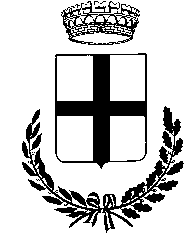 Comune di Serravalle Scrivia Provincia di Alessandria Via Berthoud 49 - p.iva 00211750062 - tel. 0143609446-609447-609448 - fax 0143609499tributi@comune.serravalle-scrivia.al.it - info@pec.comune.serravalle-scrivia.al.itwww.comune.serravalle-scrivia.al.it_________________Area Gestione Entrate All’UfficioArea Entrate Via Berthoud, 49150696 Serravalle ScriviaDomanda per la concessione di contributi per il pagamento/rimborso della tassa rifiuti TARI anno 2020 a favore delle utenze non domestiche.Dichiarazione sostitutiva di certificazione e di atto di notorietà (art. 46 e 47 – D.P.R. 28/12/2000, N. 445)Il sottoscritto..........................................................................................................................................................nato a ...............................................................il ..................................................................................................                       codice fiscale.........................................................................................................................................................residente a ……………………	Via/Piazza .........................................................................................................in qualità di 		□ Titolare   				□ Legale Rappresentantedell’impresa/associazione con denominazione/ Ragione sociale …………………………………………………....Codice Fiscale/Partita  Iva ……………………………………………………………………………...............Sede legale in  ………………...................... via …………………………………… n. ………………………Tel. …………………….. Pec (posta elettronica certificata) ……………………………………………..........Codice ATECO (attività esercitate) ……………………………………………………………………..……...……………………………………………………………………………………………………….…………..Descrizione attività esercitata (prevalente e secondarie)…….…………………………………………….........……………………………………………………………………………………………………..………….…….………………………………………………………………………………………………………………..…………………………………………………………..Che occupa i seguenti immobili:Via …………………………………………………………….......... n. civ. ………….sc ……. interno ……..Via ………………………………………………………………….. n. civ. ………….sc ……. interno ……..Consapevole delle responsabilità anche penali derivanti dal rilascio di dichiarazioni mendaci e della conseguente decadenza dai benefici concessi sulla base di una dichiarazione non veritiera ai sensi degli articoli 75 e 76 del DPR 28 dicembre 2000, n. 445,DICHIARAChe l’attività è rimasta sospesa nel corso dell’anno 2020 per effetto dei provvedimenti governativi emanati a seguito dell’emergenza Covid-19 per i seguenti periodi:Dal ………………… al …………………Dal ………………… al …………………Dal ………………… al …………………Che l’attività è stata soggetta a misure restrittive nel corso dell’anno 2020 per effetto dei provvedimenti governativi emanati a seguito dell’emergenza Covid-19 per i seguenti periodi:Dal ………………… al …………………Dal ………………… al …………………Dal ………………… al …………………Di avere registrato, nell’anno 2020, un decremento del fatturato del 30% rispetto al 2019, con riferimento alla sede ubicata nel Comune di Serravalle Scrivia;CHIEDEl’erogazione  del  contributo  T.A.R.I.  secondo le modalità  previste  dal  bando approvato con Delibera di Giunta Comunale n. 105 del 16/11/2021:l'erogazione del contributo T.A.R.I. a titolo di rimborso, mediante bonifico bancario, della spesa già sostenuta, secondo le modalità previste dal presente avviso pubblico;oppure in alternativail pagamento totale e/o parziale da parte del Comune di Serravalle Scrivia, direttamente a Gestione Ambiente, a compensazione dell’importo dovuto, non essendo stato in grado di adempiere a tale onere.È consapevole che il contributo agli aventi titolo sarà erogato nei limiti delle risorse disponibili.D I C H I A R A- di aver preso visione dei requisiti di accesso al contributo e dei criteri e modalità di erogazione;- di esprimere il consenso al trattamento dei propri dati personali, per le esclusive finalità di cui al citato Bando;- di essere a conoscenza che, ai sensi del D.P.R. 403/98 art. 11, comma 1, si procederà ad idonei controlli diretti ad accertare la veridicità delle dichiarazioni rese e che, qualora dal controllo emerga la non veridicità del contenuto delle dichiarazioni, ai sensi del D.P.R. 403/98 art. 11 comma 3, il/la sottoscritto/a decade dai benefici ottenuti;- di essere consapevole che, in caso di eventuale illecito utilizzo plurimo del medesimo contributo, il beneficio sarà revocato d’ufficio.ALLEGATI:1.   Copia del documento di identità, in corso di validità, del dichiarante;2.   Documentazione attestante il decremento del fatturato del 30% nel 2020 rispetto al 2019 riferita alla sede ubicata nel Comune di Serravalle Scrivia;3.   Copia della ricevuta dell'avvenuto pagamento della tassa T.A.R.I. ( solo  in  caso  di  richiesta di   rimborso)Serravalle Scrivia, _______________	Firma del dichiaranteIBANIBANIBANIBANIBANIBANIBANIBANIBANIBANIBANIBANIBANIBANIBANIBANIBANIBANIBANIBANIBANIBANIBANIBANIBANIBANIBANPAESEPAESECINEUCINEUCINABIABIABIABIABICABCABCABCABCABNUMERO CONTO CORRENTENUMERO CONTO CORRENTENUMERO CONTO CORRENTENUMERO CONTO CORRENTENUMERO CONTO CORRENTENUMERO CONTO CORRENTENUMERO CONTO CORRENTENUMERO CONTO CORRENTENUMERO CONTO CORRENTENUMERO CONTO CORRENTENUMERO CONTO CORRENTENUMERO CONTO CORRENTE